Конспект урока по предмету математические представленияТема: «Временные представления. Цель: формирование умения различать части суток: утро, день, вечер, ночь. Задачи: Образовательные: дать представление о том, что утро, день, вечер, ночь составляют сутки. Развивающие: способствовать развитию психических процессов: памяти, мышления, внимания. Воспитывающие: воспитывать положительную учебную мотивацию, познавательный интерес к предмету. Оборудование: индивидуальные предметные множества, нитки разной толщины, сказочный герой «Красная Шапочка», таблица «Сутки», сигнальные карточки (солнышко, луна). Содержание урока:I. Организационный момент. Сообщение темы, цели и задач урока. Беседа о сегодняшнем дне. - Какое время года? - Какой месяц? - Какое сегодня число? - Назовите все дни недели? - Какой сегодня день недели? - Какая сегодня погода? - Назовите цвета? II. Устный счёт. Дидактическая игра: «Рыбаки». III. Повторение пройденного материала. 1. Игра: «Волшебные ниточки» Задание: У нас в гостях Красная Шапочка. Она решила связать для бабушки шарф. Но Красная Шапочка перепутала все нитки. Не может разобрать, где толстые нитки, где тонкие нитки. Помогите Красной Шапочке найти толстые тонкие нитки. - Рассмотрите рисунки. 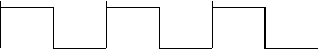 - На какой по толщине ветки сидит белка? - На какой ветке опасно сидеть белочке? Почему? VI. Изучение нового материала: 1. Работа по таблице: «Сутки» - Рассмотрите рисунки. - Что делают дети утром? - Что делают дети днём? - Что делают дети вечером? - Что делают дети ночью? - Что делаешь ты утром? - Что ты делаешь днём? - Что ты делаешь вечером? 2. Игра: «Да, нет».Задание: Ответь правильно на вопросы. - Утром солнышко встаёт? - Дети утром спать ложатся? - Днём дети в школе учатся? - Играют дети вечером? - Ночью дети играют во дворе? - Ночью дети спят? 3. Продолжи ряд: Динамическая пауза. Мы считали и устали. Дружно все мы тихо встали. Ручками похлопали - раз, два, три. Ножками потопали - раз, да, три. Сели, встали, сели, встали, сели И друг друга не задели - (приседания) Мы немножко отдохнём И опять писать начнём - (повороты туловища, ходьба на месте). V. Закрепление пройденного материала. 1. Дидактическая игра: «День- ночь». Задание: Все учащиеся получают сигнальные карточки: солнышко, луна. Послушайте внимательно и дайте сигнал вашей карточкой. - О каком времени суток говорится? а). Я по небу гуляю Тускло землю освещаю. Скучно, скучно мне одной А зовут меня……..(луной) (сигнальная карточка – луна - ночь). б). Я даю тепло и свет Тучек рядом вовсе нет. В речке я согрею воду, Бежит купаться ребятня (сигнальная карточка – солнышко - день). - В какое время суток люди завтракают? - В какое время суток люди обедают? - В какое время суток люди ужинают? - Что дети делают после завтрака? - Что дети делают после ужина? - Что дети делают после обеда? VI. Итоги урока. Релаксация. - Кто приходил на урок? - Какие предметы бывают по толщине? - Какие части суток вы знаете? - Что делают дети утром? - Что делают дети в обед? - Что делают дети после ужина? - Что особенно понравилось на уроке? Почему?